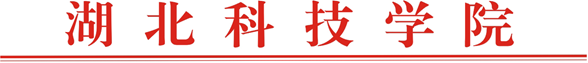 湖北科技学院2021   年普通专升本招生简章根据《省教育厅关于做好 2021 年湖北省普通高等学校专升本工作的通知》（鄂教高函[2021]8 号）精神，结合我校普通专升本招生专业培养目标和要求， 特制定本章程。一、招生对象及条件（一）招生对象高职高专应届毕业生。2021 年湖北高校普通全日制高职高专应届毕业生， 报考时能如期毕业（以下简称“普通考生”）。考生毕业院校为我省普通本科院校、独立学院、独立设置的高职高专院校以及举办普通全日制高职高专教育的成人高等学校，下同。专项计划考生。根据教育部要求，实施“专升本专项计划”，安排适量招生计划，专项用于招收原建档立卡贫困家庭高职（专科）毕业生（以下简称“专项计划考生”）。“专项计划考生”应是符合“普通考生”报考条件，且经扶贫部门确认并录入全国扶贫开发信息系统的原建档立卡贫困家庭学生。退役大学生士兵。应征入伍服义务兵役退役的 2021 年湖北高校普通全日制高职高专应届毕业生，报考时能如期毕业，服役期间未受过处分；或 2020 年退役的湖北高校普通全日制高职高专毕业生，已取得普通全日制专科毕业证，服役期间未受过处分。其中，在服役期间荣立三等功及以上奖励的,可申请免试就读我校的一个普通专升本招生专业，原则上与专科阶段学习专业相同或相近。考生只能选择“普通考生”“专项计划”“退役大学生士兵”中的一种考生类型报考。（二）报名条件具有良好的思想品德和政治素质，热爱祖国，遵纪守法，在校期间未受任何纪律处分；修完普通高职高专教学计划规定的课程，成绩良好，能如期毕业； 身体健康。我校临床医学、口腔医学、护理学等医学类专业只接受其专科阶段所学专  业与报考本科医学类专业保持相同的考生，其它专升本招生专业可接受相近、  相关的专科专业考生报名。二、招生计划我校 2021 年公布的普通专升本招生计划总数为 1240 人，面向全省应届高职高专相应专业毕业生，符合条件的退役士兵。报名结束后，根据鄂教高函〔2021〕8 号文件精神，当学校某专业报考人数不足，招生计划出现空余时，将空余计划调整至其他专业使用，并及时向社会公示。当学校专项计划报考总人数不足专项计划数出现专项计划空余时，空余计划将调整至普通考生计划使用。三、报名符合报名条件的考生于 2021 年 5 月 13 日 8:00 至 5 月 16 日 18:00 登陆湖北省高等学校普通专升本报名平台（以下简称“报名平台”，网址为http://zsb.e21.cn）进行网络报名。我校将于 5 月 17 日 8:00-18:00 审核考生报考资格，未通过专业审核的考生可以在 5 月 18 日 8:00-17:00 更正志愿，我校将于 5 月 19 日 8:00-17:00 对更正志愿进行专业志愿终审，考生可于 5 月 17 日8:00-5 月 20 日 14:00 打印报名申请表。通过我校专业审核的考生需于 5 月 18 日至 5 月 21 日 登录湖 北科技 学院 2021 年专 升本报 名系 统https://zsb.hbust.edu.cn/报名、缴费（报名费 130 元/人），网报前请查看2021 年湖北科技学院普通高校专升本网上报名须知。考生在湖北科技学院报名系统网络报名时须提交本人电子照片。电子照片须真实表达考生本人相貌。禁止对电子照片图像整体或局部进行镜像旋转等变换操作。不得对人像特征（如伤疤、痣、发型等）进行技术处理。除头像外，不得添加边框、文字、图案等其他内容。数字化图像文件为宽 480 像素*高 640 像素，分辨率 300dpi，应符合 JPEG 标准， 压缩后文件大小一般在 20KB 至 40KB。考生也可注册并登录“中国高等教育学生信息网”	（学信网）（https://www.chsi.com.cn），获取并使用本人学信网的学历（录取）照片作为网络报名电子照片。然后于 5 月 25-26 日持 1.申请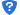 表（湖北省高等学校普通专升本报名平台和湖北科技学院 2021 年专升本报名平台申请表各打印一份，考生所在学校签字盖章，专项计划考生需带相关证明材料， 退役士兵考生须带退役证及学历证明）；2.本人已修课程成绩单（考生所在学校教务处盖章确认）；3.本人身份证原件。在我校图书馆 1 楼进行现场照相确认。6 月 14 日开始考生可登录湖北科技学院 2021 年专升本报名系统打印准考证。四、考试根据全省统一安排，2021 年普通专升本考试时间定于 6 月 19 日，上午9:00-11:00 考大学英语，下午 14:00-15:30 考专业课一，下午 16:00-17:30 考专业课二。我校作为举办高校之一，考试地点设在湖北科技学院温泉校区（湖北省咸宁市咸宁大道 88 号），具体教室以准考证上的为准。各招生专业考试科目和参考教材见附件 2。从 6 月 24 日开始，考生可在我校教务处网站查询考试成绩。凡对成绩有疑问的考生可登录湖北科技学院教务处 主 页（http://jwc.hbust.edu.cn）下载查分申请，向教务处提出查分要求，我们将组织人员复查并适时公布复查结果。五、录取我校录取工作将在省教育厅指导下，坚持公开、公平、公正的原则，推行“阳光操作”。首先依据招生计划按考试成绩从高分到低分录取专项计划考生，直至完成专项计划。专项计划结束后，未被专项计划录取的专项计划考生，与普通考生一起参加普通考生录取。对于普通考生，各专业录取人数根据各专业报名人数和综合各门课程考试总成绩，在计划数内，从高分到低分择优录取。如总分相同时，按大学英语成绩排序录取；大学英语成绩也相同的，再按专业课一的成绩排序录取，依此类推。我校今年安排了退役大学生士兵专项计划，先录取免试退役大学生士兵，然后各专业依据（退役大学生士兵招生计划数-免试退役大学生士兵数）/退役大学生士兵报名人数的比例按考试成绩从高分到低分统一录取。如果某专业未完成招生计划，将在全省范围内统一征集志愿，在计划内按大学英语成绩从高到低进行补录。我校于 6 月 30 将拟录取的专升本学生名单在学校网站上公示，公示时间为 7 天，无异议后上报湖北省教育厅审核备案。8 月中旬向录取的考生发放录取通知书。六、收费项目和标准普通“专升本”报名考试费按《湖北省物价局、湖北省财政厅关于规范教育招生考试收费有关问题的通知》（鄂价费〔2006〕107 号）批准的标准执行，报名参加我校普通专升本考试的考生应向本校缴纳普通专升本报名费，收费标准130 元/生。被我校录取的 2021 年普通专升本学生，入学后的学费、住宿费等收费项目和标准与我校 2021 年同一专业全日制普通本科生一致。七、入学报到及学籍管理我校将拟录取名单报省教育厅备案并审核学籍，审核未通过的考生将被取消录取资格。被我校录取的普通专升本学生持我校的录取通知书、毕业证及身份证原件和复印件在规定的时间报到，逾期未报到的视为放弃，不再补录。录取学生的档案由原所在学校或单位集中整理后，按照学籍管理的有关规定办理转出和接收手续。普通专升本学生编入本科三年级插班或单独组班教学，其本科学籍由我校到省教育厅办理注册手续，按普通全日制本科学生的要求管理。普通专升本学生进入本科专业学习后，不得转学、转专业。专升本学生修完本科学业，成绩合格者， 颁发普通本科毕业文凭，毕业证书的学习起止时间按进入本科阶段的实际时间填写；达到我校学位授予要求的，可申请授予学士学位。地址：湖北省咸宁市咸宁大道 88 号	邮编：437100 联系电话：	0715-8151315	07158342004监督电话：	0715-8261926网	址：http://www.hbust.edu.cn 或 http://jwc.hbust.edu.cn/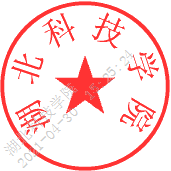 附件 1:关于专科学历层次退役士兵荣立三等功免试升入本科（专升本）学习的具体办理办法专科学历层次学生，服役期间荣立个人三等功及以上奖励的，在退出现役后， 完成专科学业前（一般在大三下学期），可免试申请升入本科（专升本）学习。原就读高校举办有本科学历层次教育的，应在本校申请；属独立设置专科学校的， 可在我省同年招收退役士兵的高校内选择一所就读。录取手续由拟就读高校负责，办理时间与普通专升本同步进行。申请材料应包含但不限于以下材料：学校对省教育厅出具关于同意学生免试进入本校本科（专升本）学习的请示。【请示中需引用的政策依据为：总参谋部、教育部、民政部、人社部《关于做好征集大学生入伍工作的通知》（参动[2013]69 号）“荣立三等功以上奖励的高职（专科）在校生（含高校新生），在完成高职（专科）学业后，免试入读普通本科。”】学生向学校提交湖北省普通高校退役大学生士兵免试“专升本”确认表。学生个人二代居民身份证复印件（正反复印）。入伍证明材料复印件（如：入伍通知书，复印件由学校经办人签字）。义务兵退出现役证复印件（复印件由学校经办人签字）。三等功奖励证书复印件（复印件由学校经办人签字）。个人记功登记（报告）表或个人记功奖励（报告）表（此件一般存于学生退役地民政部门个人档案内，复印件由存档单位加盖公章）。学校向学生原服役部队发出的立功情况核查函（不得个人转递）。学生原服役部队向学校发出的核查情况回复函（不得个人转递）。湖北省普通高校退役大学生士兵免试“专升本”确认表注：1.本表一式两份，省教育厅、拟接收学校各存一份；2.随表附上学生服役期间立功证书等相关证明材料；附件 2：	2021 年普通专升本招生专业、考试科目表和参考教材附件 3:2021 年普通专升本《大学英语》考试大纲本考试的目的是选拔部分高职高专毕业生升入普通本科高校继续进行相关专业本科阶段学习，考查考生是否具有运用各项基本英语技能的能力以及学生对语法结构和词语用法的掌握程度，既测试学生的综合能力，也测试学生的单项技能。一、考试科目名称：《大学英语》二、考试方式：笔试、闭卷三、考试时间：120分钟 四、试卷结构：总分100分1.英语应用（共25分）词汇和语法（其中词汇10小题，语法15小题；每小题1分）2.阅读理解（共45分）篇章1.[选择题，4选1]5小题（每小题2分，共10分） 篇章2.[选择题，4选1]5小题（每小题2分，共10分） 篇章3.[选择题，4选1]5小题（每小题2分，共10分） 篇章4.[选择题，4选1]5小题（每小题2分，共10分）*篇章5.[填充题]5小题（每小题1分，共5分） 3.英译汉（共20分）单句翻译：[选择题，3选1]5小题（每小题2分，共10分） 段落翻译：1个段落（共10分）4.写作（共10分） 应用文1篇 (10分) 五、考试的基本要求以《高职高专教育英语课程教学基本要求（试行）》中的B级标准（听力部分除外）为基本要求，注重考查学生实际运用语言的能力。六、考试范围词汇。掌握2500个英语单词以及由这些词构成的常用词组，对其中1500个左右的单词能正确拼写，英汉互译。语法。掌握基本的英语语法规则，在听、说、读、写、译中能正确运用所学语法知识。阅读。能阅读中等难度的一般题材的简短英文资料，理解正确。在阅读生词不超过总词数3%的英文资料时，阅读速度不低于每分钟50词。能读懂通用的简短实用文字材料，如信函、产品说明等，理解基本正确。翻译（英译汉）。能将中等偏易难度的一般题材的文字材料和对外交往中的一般业务的英文材料译成汉语。理解正确，译文达意，格式恰当。写作。能运用所学词汇和语法用英语写出简短的应用文，如书信、便函、简历、通知、海报等。要求词句基本正确，无重大语法错误，格式基本恰当，表达清楚。附：高职高专教育英语课程教学基本要求附：高职高专教育英语课程教学基本要求（教育部高等教育司 2000 年 10 月颁布/试行）一、适用对象本教学基本要求适用于高职高专教育（即普通高等专科教育、高等职业教育和成人高等专科教育）非英语专业的学生。学生入学时一般应掌握基本的英语语音和语法知识，认知英语单词 1000 个（较低要求）-1600 个（标准要求），在听、说、读、写、译等方面受过初步的训练。二、教学目的高职高专教育英语课程的教学目的是：经过 180－220 学时的教学，使学生掌握一定的英语基础知识和技能，具有一定的听、说、读、写、译的能力，从而能借助词典阅读和翻译有关英语业务资料，在涉外交际的日常活动和业务活动中进行简单的口头和书面交流，并为今后进一步提高英语的交际能力打下基础。三、教学要求鉴于目前高职、高专和成人高专学生入学时的英语水平差异较大，本课程的教学要求分为 A、B 两级，实行分级指导。A 级是标准要求，B 级是过渡要求。入学水平较高的学生应达到 A 级要求，入学水平较低的学生至少应达到 B 级要求。随着入学英语水平的不断提高，学生均应达到 A 级要求。本课程在加强英语语言基础知识和基本技能训练的同时，重视培养学生实际使用英语进行交际的能力。通过本课程的学习，学生应该达到下列要求：词汇A 级：认知 3400 个英语单词（包括入学时要求掌握的 1600 个词）以及由这些词构成的常用词组，对其中 2000 个左右的单词能正确拼写，英汉互译。学生还应结合专业英语学习，认知 400 个专业英语词汇。B 级：认知 2500 个英语单词（包括入学时要求掌握的 1000 个词）以及由这些词构成的常用词组，对其中 1500 个左右的单词能正确拼写，英汉互译。语法掌握基本的英语语法规则，在听、说、读、写、译中能正确运用所学语法知识。听力A 级：能听懂日常和涉外业务活动中使用的结构简单、发音清楚、语速较慢（每分钟 120 词左右）的英语对话和不太复杂的陈述，理解基本正确。B 级：能听懂涉及日常交际的结构简单、发音清楚、语速较慢（每分钟 110词左右）的英语简短对话和陈述，理解基本正确。口语A 级：能用英语进行一般的课堂交际，并能在日常和涉外业务活动中进行简单的交流。B 级：掌握一般的课堂用语，并能在日常涉外活动中进行简单的交流。阅读A 级：能阅读中等难度的一般题材的简短英文资料，理解正确。在阅读生词不超过总词数 3%的英文资料时，阅读速度不低于每分钟 70 词。能读懂通用的简短实用文字材料，如信函、技术说明书、合同等，理解正确。B 级：能阅读中等难度的一般题材的简短英文资料，理解正确。在阅读生词不超过总词数 3%的英文资料时，阅读速度不低于每分钟 50 词。能读懂通用的简短实用文字材料，如信函、产品说明等，理解基本正确。写作A 级：能就一般性题材，在 30 分钟内写出 80－100 词的命题作文；能填写和模拟套写简短的英语应用文，如填写表格与单证，套写简历、通知、信函等， 词句基本正确，无重大语法错误，格式恰当，表达清楚。B 级：能运用所学词汇和语法写出简单的短文；能用英语填写表格，套写便函、简历等，词句基本正确，无重大语法错误，格式基本恰当，表达清楚。翻译（英译汉）A 级：能借助词典将中等难度的一般题材的文字材料和对外交往中的一般业务文字材料译成汉语。理解正确，译文达意，格式恰当。在翻译生词不超过总词数 5％的实用文字材料时，笔译速度每小时 250 个英语词。B 级：能借助词典将中等偏下难度的一般题材的文字材料译成汉语。理解正确，译文达意。四、测试语言测试在考核英语知识的同时，应着重考核学生实际运用语言的能力，要做到科学、公平和规范。完成《基本要求》规定的教学任务后，采用“高等学校英语应用能力考试国家级试题库”的命题进行检测。检测分 A、B 两级（含笔试和口试）。五、教学中需要注意的几个问题高职高专教育培养的是技术、生产、管理、服务等领域的高等应用性专门人才。英语课程不仅应打好语言基础，更要注重培养实际使用语言的技能，特别是使用英语处理日常和涉外业务活动的能力。打好语言基础是英语教学的重要目标，但打好基础要遵循“实用为主、够用为度”的原则，强调打好语言基础和培养语言应用能力并重；强调语言基本技能的训练和培养实际从事涉外交际活动的语言应用能力并重。重视语言学习的规律，正确处理听、说、读、写、译之间的关系，确保各项语言能力的协调发展。目前要特别注意加强听说技能的培养。考虑到目前学生入学英语水平的差异，教学和测试分 A、B 两级。对入学时未达到标准入学水平的学生应进行必要的补充训练，逐步使学生都能达到 A 级要求，以保证《基本要求》的全面落实。在完成《基本要求》规定的教学任务后，应结合专业学习，开设专业英语课程，这既可保证学生在校期间英语学习的连续性，又可使他们所学的英语得到实际的应用。正确处理测试和教学的关系。语言测试应着重考核学生实际运用语言的能力，防止应试教育。与此同时，科学的测试又能为教学改革和语言学习提供积极的反馈，是提高教学质量的必要保证。积极引进和使用计算机多媒体、网络技术等现代化的教学手段，改善学校的英语教学条件。组织学生参加丰富多彩的英语课外活动，营造良好的英语学习氛围，激发学生学习英语的自觉性和积极性。附表一交际范围表一、制定本表的目的是明确英语教学的实用范围。本表列出了教学中学生应重点掌握和运用的交际内容，培养其具有初步的语言交际能力。二、本表主要用于指导制定教学大纲、教材编写、测试设计等。三、标*号者为 A 级要求。交际范围表附表二语言技能表一、本表列出英语课程教学中学生应在语言技能方面达到的基本要求。二、本表列出的语言技能要求较为概括，在教材编写和实际教学中应对相关的语言技能进行必要的拓展和灵活处理。听的技能理解所听材料的主旨或要点理解具体信息理解所听材料的背景、说话人之间的关系等推断所听材料的含义说的技能模拟或套用常用口头交际句型，就日常生活和有关业务提出问题和简短回答交流有困难时能采取简单的应变措施阅读技能理解文章的主旨或要点理解文章中的具体信息根据上下文推断生词意思根据上下文作出简单的判断和推理理解文章的写作意图、作者的见解和态度等就文章内容作出结论快速查找有关信息翻译（英译汉）技能正确翻译一般语句，基本符合汉语习惯正确掌握被动句式的译法正确掌握倍数的译法正确掌握定语从句的译法正确掌握长句的译法写的技能正确使用所学的词、词组和句型语法及标点使用正确，句子结构完整句子意思清楚，符合逻辑顺序                    4）注意连贯性，正确使用连接手段：如 first、second 等5）正确套用或使用常见的应用文格式附件 4：	湖北科技学院 2021 年普通专升本工作时间安排学生基本信息姓 名民 族学生基本信息出生年月身份证号学生基本信息毕业学校就读专业学生基本信息毕业时间毕业证书号学生服役信息入伍时间退役时间学生服役信息立功类型立功时间学生服役信息立功文件编号以上信息为本人填写，情况属实。本人签字：年	月	日以上信息为本人填写，情况属实。本人签字：年	月	日以上信息为本人填写，情况属实。本人签字：年	月	日以上信息为本人填写，情况属实。本人签字：年	月	日以上信息为本人填写，情况属实。本人签字：年	月	日以上信息为本人填写，情况属实。本人签字：年	月	日拟申请就读学校确认意见：鉴于	服役期间荣立三等功，根据《教育部办公厅关于进一步做好高校学生参军入伍工作的通知》(教学厅〔2015〕3 号)精神，经学校审核， 同意其免试升入本科	专业就读，并于      年秋季学期入学。（公 章 ）年	月	日拟申请就读学校确认意见：鉴于	服役期间荣立三等功，根据《教育部办公厅关于进一步做好高校学生参军入伍工作的通知》(教学厅〔2015〕3 号)精神，经学校审核， 同意其免试升入本科	专业就读，并于      年秋季学期入学。（公 章 ）年	月	日拟申请就读学校确认意见：鉴于	服役期间荣立三等功，根据《教育部办公厅关于进一步做好高校学生参军入伍工作的通知》(教学厅〔2015〕3 号)精神，经学校审核， 同意其免试升入本科	专业就读，并于      年秋季学期入学。（公 章 ）年	月	日拟申请就读学校确认意见：鉴于	服役期间荣立三等功，根据《教育部办公厅关于进一步做好高校学生参军入伍工作的通知》(教学厅〔2015〕3 号)精神，经学校审核， 同意其免试升入本科	专业就读，并于      年秋季学期入学。（公 章 ）年	月	日省级教育行政部门意见（公章）：年	月	日省级教育行政部门意见（公章）：年	月	日专业考试科目考试科目参考教材临床医学大学英语药理学诊断学《药理学》科学出版社，第三版，吴基良《诊断学》人民卫生出版社，第九版，魏武口腔医学大学英语口腔解剖生理学诊断学《口腔解剖生理学》人民卫生出版社，第六版， 马莉《诊断学》人民卫生出版社，第九版 ，魏武护理学大学英语护理学导论基础护理学《护理学导论》人民卫生出版社，第四版，李小妹《基础护理学》人民卫生出版社，第六版，李小寒小学教育大学英语教育学普通心理学《教育学》人民教育出版社，第七版，王道俊， 郭文安《普通心理学》北京师范大学出版社，彭聃龄电气工程及其自动化大学英语高等数学电路理论《高等数学》高等教育出版社，第六版，同济大学《电路》高等教育出版社，第五版，邱关源计算机科学与技术大学英语高等数学数据结构《高等数学》高等教育出版社，第六版，同济大学《数据结构》清华大学出版社，第二版，严蔚民生物医学工程大学英语高等数学医学影像设备学《高等数学》高等教育出版社，第六版，同济大学《医学影像设备学》人民卫生出版社，第二版，韩丰谈体育教育大学英语学校体育学运动生理学《学校体育学》高等教育出版社，第三版，潘绍伟 于可红《运动生理学》人民体育出版社，卢起 周越，2016酒店管理旅游学概论餐饮管理《旅游学概论》南开大学出版社，第七版，李天元《餐饮管理》高教出版社，第五版，蔡万坤 蔡华程财务管理管 理 学 财务管理《管理学》高等教育出版社，第三版，周三多《财务管理基础》东北财经大学出版社，王满任 玉翠工程管理建设法规工程项目管理《建设法规》（第五版），顾永才主编，华中科技大学出版社《工程项目管理》西南交通大学出版社，明杏芬，2017汉语言文学现代汉语文学理论《现代汉语》，高等教育出版社，第一版，邢福义《文学理论导引》，高等教育出版社，第二版，王先霈、孙文宪广播电视编导广播电视节目策划摄影与摄像《电视节目策划学》复旦大学出版社，第三版， 胡智锋《摄影笔记》，第一版，人民邮电出版社，宁思潇潇；《电视摄像》，第四版，中国传媒大学出版社，任金州英语基础英语 翻译与写作《综合教程 3、4》何兆熊、朱永生主编，上海外语教育出版社《英译汉教程》，连淑能编著，高等教育出版社，2006 年 9 月第一版《写作教程 1、2》（第二版），邹申主编，上海外语教育出版社，2011 年园林植物学园林花卉学《园林景观花卉学》，彭东辉，机工出版社《植物学》（上），陆时万，高等教育出版社听、说读、译写日常交际课堂交流日常交际：介绍、问候、感谢、致歉、道别、指路；天气、学习、爱好、饮食、健康等。阅读与翻译一般 题材的文字材料， 如：科普、人物、政治、商贸、文化、生活等。日常题材的短文业务交际1.一般涉外活动迎送安排日程与活动安排住宿宴请与迎送会陪同购物、游览、就诊等2.一般涉外业务面试介绍公司/工厂：历史、现状*3）介绍产品：类型、性能、规格、市场等*4）业务洽谈：合作意向、投资意向、签定合同、人员培训、专家待遇、议价、折扣、佣金、订购、付款方式、交货日期、保险等*5）主持业务交流会议业务信函、传真、电子邮件广告产品与厂家介绍维护及使用说明*5.本专业书籍的前言、序言和正文节选*6.科技文摘*7.技术专利*8.招、投标书*9.合同、意向书*10.国际商务、进出口及保险等的单证1.表格填写1）个人资料表单*2）业务表单2.模拟套写名片、贺卡、通知等便条、邀请函及回函个人简历简短私人信函*5）简短业务信函*6）简短传真和电子邮件*7）简短广告*8）简短产品与厂家介绍*9）简短产品维护及使用说明*10）合同时间工作内容工作要求4.30在湖北科技学院教务处主页上公布我校 2021 年普通专升本招生简章。包括专升本招生专业、计划、考试科目、参考教材及咨询、投诉电话等。5.13-5.16省教育厅网上报名符合条件的高职高专应届毕业生和退役士兵在省教育厅公布的网报地址报名： http://zsb.e21.cn，网报截止时间：5 月 16日 18:005.18-5.21学校网上报名通过审核的考生在我校公布的网址报名：https://zsb.hbust.edu.cn/，缴费5.25-5.26现场审核考生携带相关资料到校拍照审核6.14-6.18打印准考证考生登录湖北科技学院报名系统打印准考证6.19组织专升本考试考场设在我校温泉校区（咸宁市咸宁大道 88号）6.24网上查询专升本成绩http://jwc.hbust.edu.cn6.24-26接受考生查分申请在校纪委的监督下统一查分6.28公布查分结果http://jwc.hbust.edu.cn6.30公示拟录取名单网上公示录取名单，时间 7 天7.26我校到教育厅办理备案手续备案没通过的学生将被取消录取资格8.16发放录取通知书；报到时持我校的通知书、本人身份证及专科毕业证报到（报到时间见通知书）。录取学生的档案由原所在学校或单位集中整理后，按照学籍管理的有关规定办理转出和接收手续。